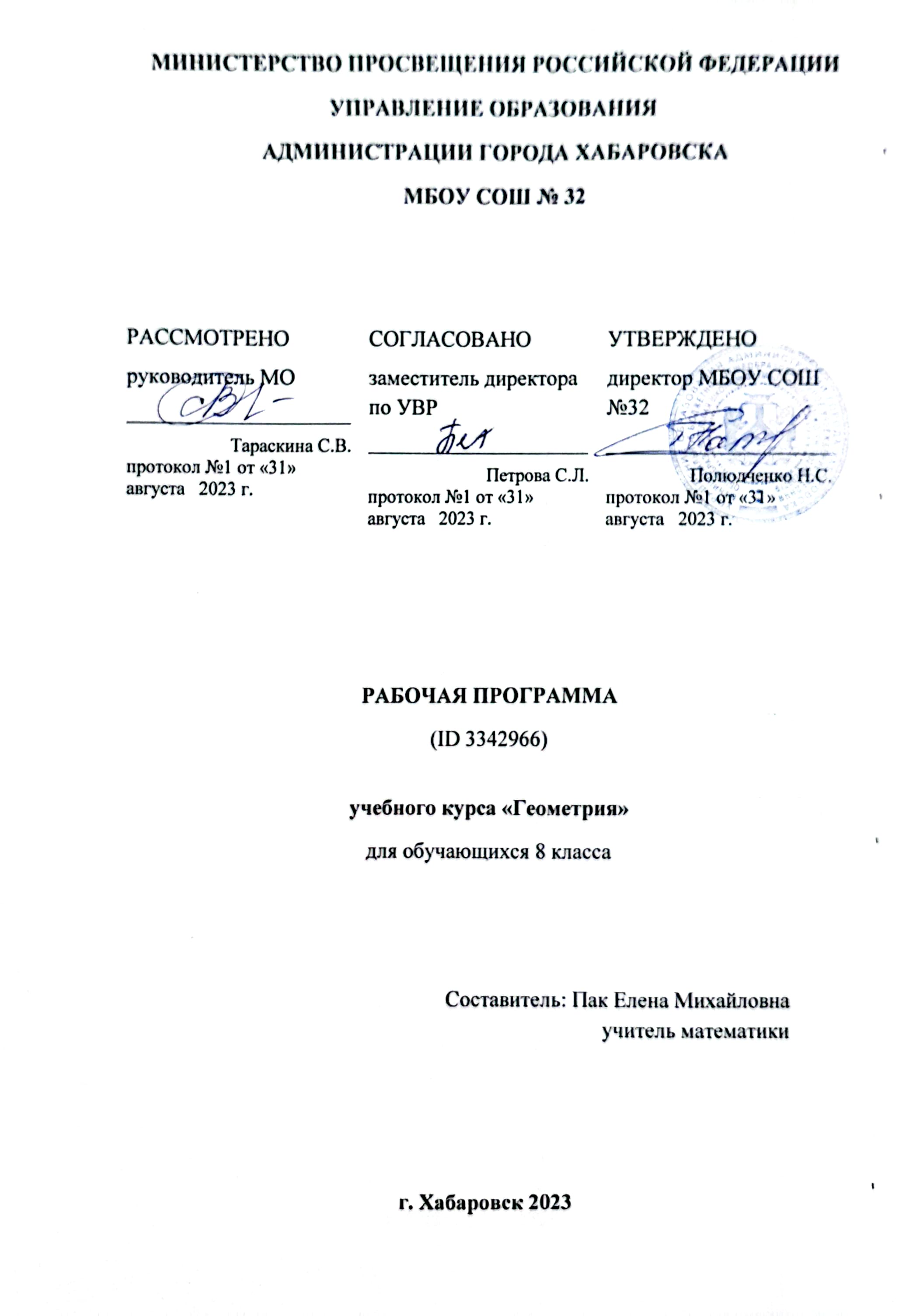 ПОЯСНИТЕЛЬНАЯ ЗАПИСКАГеометрия как один из основных разделов школьной математики, имеющий своей целью обеспечить изучение свойств и размеров фигур, их отношений и взаимное расположение, опирается на логическую, доказательную линию. Ценность изучения геометрии на уровне основного общего образования заключается в том, что обучающийся учится проводить доказательные рассуждения, строить логические умозаключения, доказывать истинные утверждения и строить контрпримеры к ложным, проводить рассуждения «от противного», отличать свойства от признаков, формулировать обратные утверждения. Второй целью изучения геометрии является использование её как инструмента при решении как математических, так и практических задач, встречающихся в реальной жизни. Обучающийся должен научиться определить геометрическую фигуру, описать словами данный чертёж или рисунок, найти площадь земельного участка, рассчитать необходимую длину оптоволоконного кабеля или требуемые размеры гаража для автомобиля. Этому соответствует вторая, вычислительная линия в изучении геометрии. При решении задач практического характера обучающийся учится строить математические модели реальных жизненных ситуаций, проводить вычисления и оценивать адекватность полученного результата. Крайне важно подчёркивать связи геометрии с другими учебными предметами, мотивировать использовать определения геометрических фигур и понятий, демонстрировать применение полученных умений в физике и технике. Эти связи наиболее ярко видны в темах «Векторы», «Тригонометрические соотношения», «Метод координат» и «Теорема Пифагора».Учебный курс «Геометрия» включает следующие основные разделы содержания: «Геометрические фигуры и их свойства», «Измерение геометрических величин», «Декартовы координаты на плоскости», «Векторы», «Движения плоскости», «Преобразования подобия».‌На изучение учебного курса «Геометрия» отводится 204 часа: в 7 классе – 68 часов (2 часа в неделю), в 8 классе – 68 часов (2 часа в неделю), в 9 классе – 68 часов (2 часа в неделю).‌‌СОДЕРЖАНИЕ ОБУЧЕНИЯ8 КЛАССЧетырёхугольники. Параллелограмм, его признаки и свойства. Частные случаи параллелограммов (прямоугольник, ромб, квадрат), их признаки и свойства. Трапеция, равнобокая трапеция, её свойства и признаки. Прямоугольная трапеция.Метод удвоения медианы. Центральная симметрия. Теорема Фалеса и теорема о пропорциональных отрезках.Средние линии треугольника и трапеции. Центр масс треугольника.Подобие треугольников, коэффициент подобия. Признаки подобия треугольников. Применение подобия при решении практических задач.Свойства площадей геометрических фигур. Формулы для площади треугольника, параллелограмма, ромба и трапеции. Отношение площадей подобных фигур.Вычисление площадей треугольников и многоугольников на клетчатой бумаге.Теорема Пифагора. Применение теоремы Пифагора при решении практических задач.Синус, косинус, тангенс острого угла прямоугольного треугольника. Основное тригонометрическое тождество. Тригонометрические функции углов в 30, 45 и 60°.Вписанные и центральные углы, угол между касательной и хордой. Углы между хордами и секущими. Вписанные и описанные четырёхугольники. Взаимное расположение двух окружностей. Касание окружностей. Общие касательные к двум окружностям.ПЛАНИРУЕМЫЕ РЕЗУЛЬТАТЫ ОСВОЕНИЯ ПРОГРАММЫ УЧЕБНОГО КУРСА «ГЕОМЕТРИЯ» НА УРОВНЕ ОСНОВНОГО ОБЩЕГО ОБРАЗОВАНИЯЛИЧНОСТНЫЕ РЕЗУЛЬТАТЫЛичностные результаты освоения программы учебного курса «Геометрия» характеризуются:1) патриотическое воспитание:проявлением интереса к прошлому и настоящему российской математики, ценностным отношением к достижениям российских математиков и российской математической школы, к использованию этих достижений в других науках и прикладных сферах;2) гражданское и духовно-нравственное воспитание:готовностью к выполнению обязанностей гражданина и реализации его прав, представлением о математических основах функционирования различных структур, явлений, процедур гражданского общества (например, выборы, опросы), готовностью к обсуждению этических проблем, связанных с практическим применением достижений науки, осознанием важности морально-этических принципов в деятельности учёного;3) трудовое воспитание:установкой на активное участие в решении практических задач математической направленности, осознанием важности математического образования на протяжении всей жизни для успешной профессиональной деятельности и развитием необходимых умений, осознанным выбором и построением индивидуальной траектории образования и жизненных планов с учётом личных интересов и общественных потребностей;4) эстетическое воспитание:способностью к эмоциональному и эстетическому восприятию математических объектов, задач, решений, рассуждений, умению видеть математические закономерности в искусстве;5) ценности научного познания:ориентацией в деятельности на современную систему научных представлений об основных закономерностях развития человека, природы и общества, пониманием математической науки как сферы человеческой деятельности, этапов её развития и значимости для развития цивилизации, овладением языком математики и математической культурой как средством познания мира, овладением простейшими навыками исследовательской деятельности;6) физическое воспитание, формирование культуры здоровья и эмоционального благополучия:готовностью применять математические знания в интересах своего здоровья, ведения здорового образа жизни (здоровое питание, сбалансированный режим занятий и отдыха, регулярная физическая активность), сформированностью навыка рефлексии, признанием своего права на ошибку и такого же права другого человека;7) экологическое воспитание:ориентацией на применение математических знаний для решения задач в области сохранности окружающей среды, планирования поступков и оценки их возможных последствий для окружающей среды, осознанием глобального характера экологических проблем и путей их решения;8) адаптация к изменяющимся условиям социальной и природной среды:готовностью к действиям в условиях неопределённости, повышению уровня своей компетентности через практическую деятельность, в том числе умение учиться у других людей, приобретать в совместной деятельности новые знания, навыки и компетенции из опыта других;необходимостью в формировании новых знаний, в том числе формулировать идеи, понятия, гипотезы об объектах и явлениях, в том числе ранее неизвестных, осознавать дефициты собственных знаний и компетентностей, планировать своё развитие;способностью осознавать стрессовую ситуацию, воспринимать стрессовую ситуацию как вызов, требующий контрмер, корректировать принимаемые решения и действия, формулировать и оценивать риски и последствия, формировать опыт.МЕТАПРЕДМЕТНЫЕ РЕЗУЛЬТАТЫПознавательные универсальные учебные действияБазовые логические действия:выявлять и характеризовать существенные признаки математических объектов, понятий, отношений между понятиями, формулировать определения понятий, устанавливать существенный признак классификации, основания для обобщения и сравнения, критерии проводимого анализа;воспринимать, формулировать и преобразовывать суждения: утвердительные и отрицательные, единичные, частные и общие, условные;выявлять математические закономерности, взаимосвязи и противоречия в фактах, данных, наблюдениях и утверждениях, предлагать критерии для выявления закономерностей и противоречий;делать выводы с использованием законов логики, дедуктивных и индуктивных умозаключений, умозаключений по аналогии;разбирать доказательства математических утверждений (прямые и от противного), проводить самостоятельно несложные доказательства математических фактов, выстраивать аргументацию, приводить примеры и контрпримеры, обосновывать собственные рассуждения;выбирать способ решения учебной задачи (сравнивать несколько вариантов решения, выбирать наиболее подходящий с учётом самостоятельно выделенных критериев).Базовые исследовательские действия:использовать вопросы как исследовательский инструмент познания, формулировать вопросы, фиксирующие противоречие, проблему, самостоятельно устанавливать искомое и данное, формировать гипотезу, аргументировать свою позицию, мнение;проводить по самостоятельно составленному плану несложный эксперимент, небольшое исследование по установлению особенностей математического объекта, зависимостей объектов между собой;самостоятельно формулировать обобщения и выводы по результатам проведённого наблюдения, исследования, оценивать достоверность полученных результатов, выводов и обобщений;прогнозировать возможное развитие процесса, а также выдвигать предположения о его развитии в новых условиях.Работа с информацией:выявлять недостаточность и избыточность информации, данных, необходимых для решения задачи;выбирать, анализировать, систематизировать и интерпретировать информацию различных видов и форм представления;выбирать форму представления информации и иллюстрировать решаемые задачи схемами, диаграммами, иной графикой и их комбинациями;оценивать надёжность информации по критериям, предложенным учителем или сформулированным самостоятельно.Коммуникативные универсальные учебные действия:воспринимать и формулировать суждения в соответствии с условиями и целями общения, ясно, точно, грамотно выражать свою точку зрения в устных и письменных текстах, давать пояснения по ходу решения задачи, комментировать полученный результат;в ходе обсуждения задавать вопросы по существу обсуждаемой темы, проблемы, решаемой задачи, высказывать идеи, нацеленные на поиск решения, сопоставлять свои суждения с суждениями других участников диалога, обнаруживать различие и сходство позиций, в корректной форме формулировать разногласия, свои возражения;представлять результаты решения задачи, эксперимента, исследования, проекта, самостоятельно выбирать формат выступления с учётом задач презентации и особенностей аудитории;понимать и использовать преимущества командной и индивидуальной работы при решении учебных математических задач; принимать цель совместной деятельности, планировать организацию совместной работы, распределять виды работ, договариваться, обсуждать процесс и результат работы, обобщать мнения нескольких людей;участвовать в групповых формах работы (обсуждения, обмен мнениями, мозговые штурмы и другие), выполнять свою часть работы и координировать свои действия с другими членами команды, оценивать качество своего вклада в общий продукт по критериям, сформулированным участниками взаимодействия.Регулятивные универсальные учебные действияСамоорганизация:самостоятельно составлять план, алгоритм решения задачи (или его часть), выбирать способ решения с учётом имеющихся ресурсов и собственных возможностей, аргументировать и корректировать варианты решений с учётом новой информации.Самоконтроль, эмоциональный интеллект:владеть способами самопроверки, самоконтроля процесса и результата решения математической задачи;предвидеть трудности, которые могут возникнуть при решении задачи, вносить коррективы в деятельность на основе новых обстоятельств, найденных ошибок, выявленных трудностей;оценивать соответствие результата деятельности поставленной цели и условиям, объяснять причины достижения или недостижения цели, находить ошибку, давать оценку приобретённому опыту.ПРЕДМЕТНЫЕ РЕЗУЛЬТАТЫК концу обучения в 8 классе обучающийся получит следующие предметные результаты:Распознавать основные виды четырёхугольников, их элементы, пользоваться их свойствами при решении геометрических задач.Применять свойства точки пересечения медиан треугольника (центра масс) в решении задач.Владеть понятием средней линии треугольника и трапеции, применять их свойства при решении геометрических задач. Пользоваться теоремой Фалеса и теоремой о пропорциональных отрезках, применять их для решения практических задач.Применять признаки подобия треугольников в решении геометрических задач.Пользоваться теоремой Пифагора для решения геометрических и практических задач. Строить математическую модель в практических задачах, самостоятельно делать чертёж и находить соответствующие длины.Владеть понятиями синуса, косинуса и тангенса острого угла прямоугольного треугольника. Пользоваться этими понятиями для решения практических задач.Вычислять (различными способами) площадь треугольника и площади многоугольных фигур (пользуясь, где необходимо, калькулятором). Применять полученные умения в практических задачах.Владеть понятиями вписанного и центрального угла, использовать теоремы о вписанных углах, углах между хордами (секущими) и угле между касательной и хордой при решении геометрических задач.Владеть понятием описанного четырёхугольника, применять свойства описанного четырёхугольника при решении задач.Применять полученные знания на практике – строить математические модели для задач реальной жизни и проводить соответствующие вычисления с применением подобия и тригонометрии (пользуясь, где необходимо, калькулятором). ТЕМАТИЧЕСКОЕ ПЛАНИРОВАНИЕ  8 КЛАСС ПОУРОЧНОЕ ПЛАНИРОВАНИЕ  8 КЛАСС УЧЕБНО-МЕТОДИЧЕСКОЕ ОБЕСПЕЧЕНИЕ ОБРАЗОВАТЕЛЬНОГО ПРОЦЕССАОБЯЗАТЕЛЬНЫЕ УЧЕБНЫЕ МАТЕРИАЛЫ ДЛЯ УЧЕНИКА​‌• Геометрия, 7-9 классы/ Атанасян Л.С., Бутузов В.Ф., Кадомцев С.Б. и другие, Акционерное общество «Издательство «Просвещение»‌​​‌.‌​МЕТОДИЧЕСКИЕ МАТЕРИАЛЫ ДЛЯ УЧИТЕЛЯ​‌Справочные таблицы‌​ЦИФРОВЫЕ ОБРАЗОВАТЕЛЬНЫЕ РЕСУРСЫ И РЕСУРСЫ СЕТИ ИНТЕРНЕТ​​‌ЯКласс, Учи.ру, ФИПИ, РЕШУ ОГЭ, платформы ФГ‌​№ п/п Наименование разделов и тем программы Количество часовКоличество часовКоличество часовЭлектронные (цифровые) образовательные ресурсы № п/п Наименование разделов и тем программы Всего Контрольные работы Практические работы Электронные (цифровые) образовательные ресурсы 1Четырёхугольники 12  1 Библиотека ЦОК https://m.edsoo.ru/7f417e182Теорема Фалеса и теорема о пропорциональных отрезках, подобные треугольники 15  1 Библиотека ЦОК https://m.edsoo.ru/7f417e183Площадь. Нахождение площадей треугольников и многоугольных фигур. Площади подобных фигур 14  1 Библиотека ЦОК https://m.edsoo.ru/7f417e184Теорема Пифагора и начала тригонометрии 10  1 Библиотека ЦОК https://m.edsoo.ru/7f417e185Углы в окружности. Вписанные и описанные четырехугольники. Касательные к окружности. Касание окружностей 13  1 Библиотека ЦОК https://m.edsoo.ru/7f417e186Повторение, обобщение знаний 4  1 Библиотека ЦОК https://m.edsoo.ru/7f417e18ОБЩЕЕ КОЛИЧЕСТВО ЧАСОВ ПО ПРОГРАММЕОБЩЕЕ КОЛИЧЕСТВО ЧАСОВ ПО ПРОГРАММЕ 68  6  0 № п/п Тема урока Количество часовКоличество часовКоличество часовДата изучения Электронные цифровые образовательные ресурсы № п/п Тема урока Всего Контрольные работы Практические работы Дата изучения Электронные цифровые образовательные ресурсы 1Многоугольник.Выпуклый многоугольник 1  01.09.2023 Библиотека ЦОК https://m.edsoo.ru/88671af22Четырёхугольник 1  05.09.2023 Библиотека ЦОК https://m.edsoo.ru/88671ca03Параллелограмм 1  08.09.2023 Библиотека ЦОК https://m.edsoo.ru/88671ca04Решение задач по теме: «Параллелограмм» 1  12.09.2023 Библиотека ЦОК https://m.edsoo.ru/88671dea5Признаки параллелограмма 1  15.09.2023 Библиотека ЦОК https://m.edsoo.ru/88671f206Признаки параллелограмма 1  19.09.2023 Библиотека ЦОК https://m.edsoo.ru/8867209c7Решение задач по теме: «Признаки параллелограмма» 1  22.09.2023 Библиотека ЦОК https://m.edsoo.ru/886723588Трапеция 1  26.09.2023 Библиотека ЦОК https://m.edsoo.ru/8867252e9Прямоугольник 1  29.09.2023 Библиотека ЦОК https://m.edsoo.ru/8867285810Ромб. Квадрат 1  03.10.2023 Библиотека ЦОК https://m.edsoo.ru/88672b1411Осевая и центральная симметрия 1  06.10.2023 Библиотека ЦОК https://m.edsoo.ru/88672b1412Решение задач по теме: «Прямоугольник. Ромб. Квадрат» 1  10.10.2023 Библиотека ЦОК https://m.edsoo.ru/88672c9a13Контрольная работа №1 по теме: «Четырёхугольники» 1  1  13.10.2023 Библиотека ЦОК https://m.edsoo.ru/8867337a14Анализ контрольной работы 1  17.10.2023 Библиотека ЦОК https://m.edsoo.ru/88672e0c15Понятие площади многоугольника 1  20.10.2023 Библиотека ЦОК https://m.edsoo.ru/88672f3816Площадь прямоугольника 1  24.10.2023 Библиотека ЦОК https://m.edsoo.ru/8867235817Площадь параллелограмма 1  27.10.2023 Библиотека ЦОК https://m.edsoo.ru/8867306418Решение задач на нахождение площади параллелограмма 1  07.11.2023 Библиотека ЦОК https://m.edsoo.ru/8867379419Площадь треугольника 1  10.11.2023 Библиотека ЦОК https://m.edsoo.ru/8867379420Решение задач на нахождение площади треугольника 1  14.11.2023 Библиотека ЦОК https://m.edsoo.ru/886738fc21Площадь трапеции 1  17.11.2023 Библиотека ЦОК https://m.edsoo.ru/88673a7822Решение задач на нахождение площади трапеции 1  21.11.2023 Библиотека ЦОК https://m.edsoo.ru/88673bae23Теорема Пифагора 1  24.11.2023 Библиотека ЦОК https://m.edsoo.ru/88673d5224Применение теоремы Пифагора 1  28.11.2023 Библиотека ЦОК https://m.edsoo.ru/8867400e25Теорема, обратная теореме Пифагора 1 01.12.2023 26Решение задач по теме: «Теореме Пифагора» 1  05.12.2023 27Контрольная работа №2 по теме: «Площадь» 1  1  08.12.2023 Библиотека ЦОК https://m.edsoo.ru/8867445a28Анализ контрольной работы 1 12.12.2023 29Определение подобных треугольников 1  15.12.2023 Библиотека ЦОК https://m.edsoo.ru/8867486030Отношение площадей подобных треугольников 1  19.12.2023 Библиотека ЦОК https://m.edsoo.ru/88674a2231Первый признак подобия треугольников 1  22.12.2023 Библиотека ЦОК https://m.edsoo.ru/88674a2232Второй признак подобия треугольников 1  26.12.2023 Библиотека ЦОК https://m.edsoo.ru/8867528833Третий признак подобия треугольников 1  29.12.2023 Библиотека ЦОК https://m.edsoo.ru/8867542c34Решение задач на применение признаков подобия треугольников 1  09.01.2024 Библиотека ЦОК https://m.edsoo.ru/88674e7835Контрольная работа №3 по теме: «Признаки подобия треугольников» 1  1  12.01.2024 Библиотека ЦОК https://m.edsoo.ru/8867473e36Анализ контрольной работы 1 16.01.2024 37Средняя линия треугольника 1 19.01.2024 38Свойство медиан треугольника 1  23.01.2024 Библиотека ЦОК https://m.edsoo.ru/8867555839Пропорциональные отрезки в прямоугольном треугольнике 1  26.01.2024 Библиотека ЦОК https://m.edsoo.ru/8867568440Пропорциональные отрезки в прямоугольном треугольнике 1  30.01.2024 Библиотека ЦОК https://m.edsoo.ru/88674f9041Пропорциональные отрезки в прямоугольном треугольнике 1  02.02.2024 Библиотека ЦОК https://m.edsoo.ru/8867579c42Практические приложения подобия реугольников 1  06.02.2024 Библиотека ЦОК https://m.edsoo.ru/8867591843О подобии произвольных фигур 1  09.02.2024 Библиотека ЦОК https://m.edsoo.ru/8867591844Синус, косинус и тангенс острого угла прямоугольного треугольника 1  13.02.2024 Библиотека ЦОК https://m.edsoo.ru/88675abc45Значение синуса, косинуса, тангенса некоторых углов. 1  16.02.2024 Библиотека ЦОК https://m.edsoo.ru/88675d3246Контрольная работа №4 по теме: «Применение подобия треугольников.» 1  1  20.02.2024 Библиотека ЦОК https://m.edsoo.ru/8a1407e847Анализ контрольной работы 1 27.02.2024 48Взаимное расположение прямой и окружности 1  01.03.2024 Библиотека ЦОК https://m.edsoo.ru/88675f4449Касательная к окружности 1 05.03.2024 50Касательная к окружности 1 12.03.2024 51Градусная мера дуги окружности 1 15.03.2024 52Углы, связанные с окружностью: центральные и вписанные, между хордами и секущими. 1  19.03.2024 Библиотека ЦОК https://m.edsoo.ru/8a1415b253Теорема о вписанном угле 1  22.03.2024 Библиотека ЦОК https://m.edsoo.ru/8a14194054Решение задач по теме: «Углы, связанные с окружностью 1  02.04.2024 Библиотека ЦОК https://m.edsoo.ru/8a141b3455Свойство биссектрисы угла серединного перпендикуляра к отрезку. 1  05.04.2024 Библиотека ЦОК https://m.edsoo.ru/8a140f8656Серединный перпендикуляр к отрезку. 1  09.04.2024 Библиотека ЦОК https://m.edsoo.ru/8a1416d457Теорема о пересечении высот треугольника Вписанная окружность 1  12.04.2024 Библиотека ЦОК https://m.edsoo.ru/8a1416d458Свойство описанного четырёхугольника 1  16.04.2024 Библиотека ЦОК https://m.edsoo.ru/8a1410a859Описанная окружность 1 19.04.2024 60Свойство вписанного четырёхугольника 1 23.04.2024 Библиотека ЦОК https://m.edsoo.ru/8a1410a861Решение задач по теме: «Вписанная и описанная окружности» 1  26.04.2024 Библиотека ЦОК https://m.edsoo.ru/8a141c8862Решение задач по теме: «Вписанная и описанная окружности» 1  30.04.2024 Библиотека ЦОК https://m.edsoo.ru/8a141ddc63Контрольная работа №5 по теме: «Окружность» 1  1  03.05.2024 Библиотека ЦОК https://m.edsoo.ru/886745fe64Анализ контрольной работы 1 07.05.2024 65Четырёхугольники. Площади 1 10.05.2024 66Подобные треугольники. Окружность 1  14.05.2024 Библиотека ЦОК https://m.edsoo.ru/8a141efe67Итоговая контрольная работа 1  1  17.05.2024 Библиотека ЦОК https://m.edsoo.ru/8a14236868Анализ контрольной работы 1  21.05.2024 Библиотека ЦОК https://m.edsoo.ru/8a1420acОБЩЕЕ КОЛИЧЕСТВО ЧАСОВ ПО ПРОГРАММЕОБЩЕЕ КОЛИЧЕСТВО ЧАСОВ ПО ПРОГРАММЕ 68  6  0 